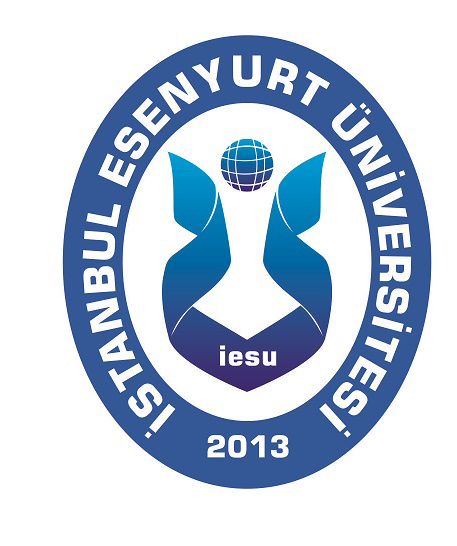 T.C.	..… /…. /20…İSTANBUL ESENYURT ÜNİVERSİTESİMÜHENDİSLİK ve MİMARLIK FAKÜLTESİ DEKANLIĞINAAşağıda belirtmiş olduğum neden/nedenlerden dolayı kaydımın dondurulmasını istiyorum. Gereğini saygılarımla arz ederim.Öğrenci Adı Soyadı           İmzaKAYIT DONDURMA NEDENİ Sağlık Sorunları AskerlikMaddi ve Ailevi Nedenler Diğer/Açıklama:Ek: Adı SoyadıÖğrenci NoBölümSınıfıT.C. Kimlik NoCep Tlf. NoE-postaKayıt Dondurulacak Eğitim Öğretim YılıKayıt Dondurulacak Dönem